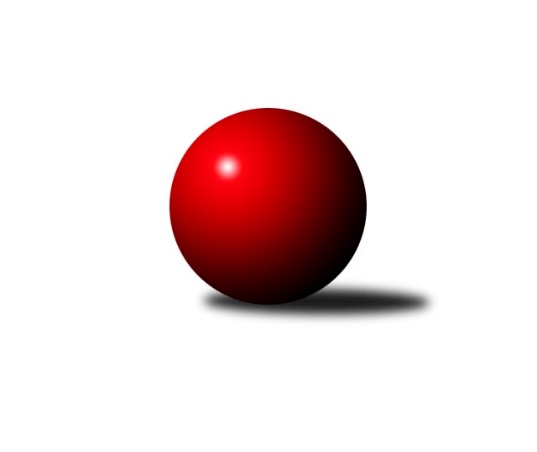 Č.9Ročník 2023/2024	18.11.2023Nejlepšího výkonu v tomto kole: 3561 dosáhlo družstvo: SKK Hořice1. KLM 2023/2024Výsledky 9. kolaSouhrnný přehled výsledků:TJ Valašské Meziříčí B	- KK Vyškov	3:5	3441:3491	9.5:14.5	18.11.TJ Loko České Velenice	- TJ Slovan Karlovy Vary	7:1	3510:3380	17.0:7.0	18.11.SKK Hořice	- TJ Lokomotiva Trutnov 	6:2	3561:3409	16.5:7.5	18.11.SK Podlužan Prušánky 	- KK Zábřeh	5:3	3548:3513	12.0:12.0	18.11.CB Dobřany Klokani	- KK Sadská	2:6	3455:3556	8.5:15.5	18.11.TJ Třebíč	- TJ Centropen Dačice	5:3	3479:3475	10.5:13.5	18.11.Tabulka družstev:	1.	SKK Hořice	9	9	0	0	54.5 : 17.5 	135.5 : 80.5 	 3546	18	2.	KK Zábřeh	9	6	0	3	40.0 : 32.0 	125.0 : 91.0 	 3480	12	3.	SK Podlužan Prušánky	9	6	0	3	37.0 : 35.0 	111.5 : 104.5 	 3450	12	4.	CB Dobřany Klokani	9	5	0	4	44.0 : 28.0 	119.0 : 97.0 	 3484	10	5.	TJ Slovan Karlovy Vary	9	5	0	4	36.5 : 35.5 	96.5 : 119.5 	 3417	10	6.	TJ Centropen Dačice	9	4	0	5	37.0 : 35.0 	108.5 : 107.5 	 3465	8	7.	TJ Loko České Velenice	9	4	0	5	36.5 : 35.5 	109.5 : 106.5 	 3506	8	8.	KK Vyškov	9	4	0	5	29.5 : 42.5 	95.5 : 120.5 	 3464	8	9.	KK Sadská	9	3	1	5	31.0 : 41.0 	104.0 : 112.0 	 3423	7	10.	TJ Třebíč	9	3	0	6	26.0 : 46.0 	98.0 : 118.0 	 3437	6	11.	TJ Valašské Meziříčí B	9	2	1	6	32.0 : 40.0 	97.5 : 118.5 	 3442	5	12.	TJ Lokomotiva Trutnov	9	2	0	7	28.0 : 44.0 	95.5 : 120.5 	 3402	4Podrobné výsledky kola:	 TJ Valašské Meziříčí B	3441	3:5	3491	KK Vyškov	Gustav Vojtek	138 	 135 	 143 	148	564 	 1:3 	 619 	 164	137 	 175	143	Ondřej Ševela	Matouš Krajzinger	146 	 119 	 124 	133	522 	 0:4 	 577 	 154	149 	 134	140	Josef Touš	Ivan Říha	148 	 155 	 146 	129	578 	 1.5:2.5 	 605 	 174	149 	 153	129	Petr Pevný	Michal Juroška	146 	 129 	 148 	149	572 	 2:2 	 567 	 173	138 	 120	136	Radim Čuřík	Radim Metelka	151 	 166 	 137 	159	613 	 3:1 	 546 	 138	123 	 142	143	Pavel Vymazal *1	Dalibor Tuček	172 	 125 	 145 	150	592 	 2:2 	 577 	 130	147 	 158	142	Filip Kordularozhodčí: Jaroslav Zajíčekstřídání: *1 od 61. hodu Tomáš ProcházkaNejlepší výkon utkání: 619 - Ondřej Ševela	 TJ Loko České Velenice	3510	7:1	3380	TJ Slovan Karlovy Vary	Jiří Novotný	130 	 150 	 131 	123	534 	 1:3 	 559 	 137	142 	 148	132	Tomáš Pavlík	Ondřej Touš	134 	 143 	 148 	157	582 	 3:1 	 572 	 132	157 	 145	138	Petr Jedlička	Ladislav Chmel	182 	 152 	 139 	128	601 	 3:1 	 565 	 150	163 	 129	123	Václav Hlaváč st.	Miroslav Dvořák	161 	 143 	 169 	145	618 	 3:1 	 586 	 149	147 	 155	135	Zdeněk Kříž st.	Zdeněk Dvořák	138 	 135 	 154 	150	577 	 4:0 	 520 	 131	113 	 135	141	Radek Cimbala	Branislav Černuška	149 	 156 	 158 	135	598 	 3:1 	 578 	 146	121 	 153	158	Tomáš Beck st.rozhodčí: Miloš NavrkalNejlepší výkon utkání: 618 - Miroslav Dvořák	 SKK Hořice	3561	6:2	3409	TJ Lokomotiva Trutnov 	Radek Kroupa	154 	 139 	 145 	141	579 	 2:2 	 612 	 147	180 	 155	130	Marek Žoudlík	David Urbánek	147 	 153 	 142 	155	597 	 4:0 	 524 	 130	124 	 140	130	Adam Svatý	Jaromír Šklíba	165 	 143 	 146 	123	577 	 2:2 	 550 	 129	151 	 120	150	František Adamů ml.	Vojtěch Tulka	149 	 163 	 146 	138	596 	 3:1 	 574 	 144	143 	 142	145	David Ryzák	Dominik Ruml	158 	 167 	 148 	152	625 	 1.5:2.5 	 625 	 158	147 	 151	169	Ondřej Stránský	Martin Hažva	143 	 150 	 145 	149	587 	 4:0 	 524 	 130	130 	 131	133	Kamil Fiebinger *1rozhodčí: Ivan Vondráčekstřídání: *1 od 73. hodu Miloš VeiglNejlepšího výkonu v tomto utkání: 625 kuželek dosáhli: Dominik Ruml, Ondřej Stránský	 SK Podlužan Prušánky 	3548	5:3	3513	KK Zábřeh	Vojtěch Novák	167 	 155 	 145 	162	629 	 3:1 	 591 	 134	149 	 151	157	Tomáš Dražil	Dominik Fojtík	135 	 157 	 152 	170	614 	 4:0 	 562 	 132	141 	 135	154	Jakub Fabík	Stanislav Esterka	148 	 134 	 142 	116	540 	 0:4 	 608 	 160	158 	 147	143	Adam Mísař	Jan Zálešák	161 	 126 	 154 	140	581 	 2:2 	 556 	 124	142 	 145	145	Jiří Michálek	Lukáš Hlavinka	141 	 133 	 168 	155	597 	 2:2 	 618 	 150	174 	 155	139	Václav Švub	Martin Tesařík	139 	 148 	 156 	144	587 	 1:3 	 578 	 146	150 	 136	146	Marek Ollingerrozhodčí: Jiří LaukoNejlepší výkon utkání: 629 - Vojtěch Novák	 CB Dobřany Klokani	3455	2:6	3556	KK Sadská	Lukáš Doubrava *1	126 	 123 	 135 	149	533 	 2:2 	 562 	 122	156 	 153	131	Aleš Košnar	Martin Pejčoch	139 	 158 	 147 	164	608 	 2:2 	 565 	 142	137 	 150	136	Petr Miláček	Jaroslav Roj	141 	 135 	 161 	144	581 	 2:2 	 542 	 144	159 	 123	116	David Sukdolák	Josef Fišer nejml.	148 	 139 	 171 	153	611 	 2:2 	 618 	 158	154 	 159	147	Martin Schejbal	Josef Fišer ml.	139 	 142 	 133 	137	551 	 0.5:3.5 	 595 	 160	159 	 139	137	Václav Schejbal	Jiří Baloun	128 	 157 	 151 	135	571 	 0:4 	 674 	 172	162 	 170	170	Tomáš Bekrozhodčí: Milan Vrabecstřídání: *1 od 37. hodu Michal ŠnebergerNejlepší výkon utkání: 674 - Tomáš Bek	 TJ Třebíč	3479	5:3	3475	TJ Centropen Dačice	Josef Vrbka	166 	 144 	 143 	162	615 	 3:1 	 557 	 155	124 	 144	134	Tomáš Pospíchal	Mojmír Novotný	152 	 130 	 141 	157	580 	 2:2 	 582 	 148	149 	 142	143	Petr Vojtíšek	Václav Rypel	141 	 154 	 155 	143	593 	 2.5:1.5 	 577 	 145	141 	 148	143	Zdeněk Pospíchal	Jaroslav Tenkl	154 	 134 	 128 	137	553 	 1:3 	 593 	 140	147 	 153	153	Josef Brtník	Robert Pevný	136 	 136 	 128 	148	548 	 0:4 	 587 	 150	150 	 136	151	Jiří Němec	Kamil Nestrojil	162 	 154 	 149 	125	590 	 2:2 	 579 	 131	164 	 169	115	Karel Novákrozhodčí: Tomáš BrátkaNejlepší výkon utkání: 615 - Josef VrbkaPořadí jednotlivců:	jméno hráče	družstvo	celkem	plné	dorážka	chyby	poměr kuž.	Maximum	1.	Ondřej Stránský 	TJ Lokomotiva Trutnov 	611.80	390.5	221.3	1.7	5/5	(639)	2.	David Urbánek 	SKK Hořice	611.58	395.5	216.1	1.1	6/6	(659)	3.	Tomáš Bek 	KK Sadská	610.17	388.3	221.8	1.0	6/6	(674)	4.	Lukáš Hlavinka 	SK Podlužan Prušánky 	604.75	390.4	214.4	2.0	6/6	(635)	5.	Radim Metelka 	TJ Valašské Meziříčí B	602.92	383.4	219.5	1.2	6/6	(641)	6.	Jiří Baloun 	CB Dobřany Klokani	599.00	386.4	212.6	1.6	5/5	(634)	7.	Dominik Ruml 	SKK Hořice	598.75	387.4	211.4	0.7	6/6	(637)	8.	Jiří Němec 	TJ Centropen Dačice	598.70	387.0	211.8	1.3	5/6	(643)	9.	Zdeněk Dvořák 	TJ Loko České Velenice	597.35	389.3	208.1	2.0	5/5	(648)	10.	Zbyněk Dvořák 	TJ Loko České Velenice	596.13	383.1	213.1	3.1	5/5	(634)	11.	Marek Žoudlík 	TJ Lokomotiva Trutnov 	596.10	389.5	206.6	0.9	5/5	(618)	12.	Martin Hažva 	SKK Hořice	595.50	382.2	213.3	2.5	6/6	(638)	13.	Vojtěch Novák 	SK Podlužan Prušánky 	594.17	381.5	212.7	1.6	4/6	(629)	14.	Lukáš Doubrava 	CB Dobřany Klokani	593.81	385.3	208.6	1.8	4/5	(637)	15.	Marek Ollinger 	KK Zábřeh	593.28	377.3	216.0	1.0	5/5	(627)	16.	Branislav Černuška 	TJ Loko České Velenice	590.52	383.2	207.3	2.4	5/5	(640)	17.	Pavel Vymazal 	KK Vyškov	589.33	379.9	209.4	3.3	4/5	(618)	18.	Václav Hlaváč  st.	TJ Slovan Karlovy Vary	589.00	380.5	208.5	2.6	4/5	(616)	19.	Adam Mísař 	KK Zábřeh	588.75	378.9	209.9	1.1	5/5	(634)	20.	Radek Kroupa 	SKK Hořice	588.50	374.9	213.6	1.8	6/6	(636)	21.	Martin Pejčoch 	CB Dobřany Klokani	588.30	388.0	200.4	1.1	4/5	(608)	22.	Tomáš Pavlík 	TJ Slovan Karlovy Vary	588.20	376.8	211.4	2.6	5/5	(622)	23.	Jan Zálešák 	SK Podlužan Prušánky 	587.38	383.0	204.4	3.0	6/6	(612)	24.	Kamil Nestrojil 	TJ Třebíč	586.90	386.5	200.4	1.8	5/6	(612)	25.	Ondřej Ševela 	KK Vyškov	586.36	381.9	204.5	1.8	5/5	(645)	26.	Josef Fišer  ml.	CB Dobřany Klokani	586.13	386.8	199.4	3.8	4/5	(614)	27.	Miroslav Dvořák 	TJ Loko České Velenice	585.75	387.2	198.6	2.4	4/5	(618)	28.	Jan Ševela 	TJ Třebíč	585.53	392.7	192.8	1.9	5/6	(625)	29.	Petr Pevný 	KK Vyškov	585.40	385.3	200.1	3.1	5/5	(611)	30.	Petr Vojtíšek 	TJ Centropen Dačice	583.50	385.0	198.5	2.8	6/6	(605)	31.	Jaroslav Roj 	CB Dobřany Klokani	583.10	380.2	203.0	2.1	5/5	(644)	32.	Ladislav Chmel 	TJ Loko České Velenice	581.88	387.2	194.7	2.9	5/5	(612)	33.	Dalibor Tuček 	TJ Valašské Meziříčí B	580.25	379.8	200.5	2.3	4/6	(598)	34.	Tomáš Dražil 	KK Zábřeh	579.80	375.8	204.0	2.8	5/5	(635)	35.	Jaromír Šklíba 	SKK Hořice	579.63	371.3	208.3	2.5	6/6	(630)	36.	Josef Touš 	KK Vyškov	579.24	387.4	191.9	1.8	5/5	(602)	37.	Martin Schejbal 	KK Sadská	578.70	372.5	206.2	2.2	5/6	(618)	38.	Michal Juroška 	TJ Valašské Meziříčí B	577.56	370.2	207.4	1.8	4/6	(616)	39.	Jiří Michálek 	KK Zábřeh	577.12	376.3	200.8	2.6	5/5	(640)	40.	Václav Rypel 	TJ Třebíč	576.83	380.4	196.4	3.0	6/6	(599)	41.	Karel Novák 	TJ Centropen Dačice	576.60	383.2	193.4	2.1	5/6	(602)	42.	Mojmír Novotný 	TJ Třebíč	573.90	378.9	195.0	3.3	5/6	(584)	43.	Petr Jedlička 	TJ Slovan Karlovy Vary	573.68	374.0	199.7	2.8	5/5	(601)	44.	Martin Sitta 	KK Zábřeh	572.75	383.7	189.1	2.3	4/5	(628)	45.	Aleš Košnar 	KK Sadská	572.50	374.7	197.8	2.9	6/6	(581)	46.	Vojtěch Tulka 	SKK Hořice	572.42	382.3	190.1	3.5	6/6	(633)	47.	Michal Šneberger 	CB Dobřany Klokani	571.88	388.2	183.7	5.3	4/5	(604)	48.	Kamil Fiebinger 	TJ Lokomotiva Trutnov 	571.33	378.3	193.0	3.2	4/5	(599)	49.	Gustav Vojtek 	TJ Valašské Meziříčí B	570.88	379.9	191.0	2.6	6/6	(606)	50.	Zdeněk Pospíchal 	TJ Centropen Dačice	569.63	367.4	202.2	2.6	6/6	(602)	51.	Ivan Říha 	TJ Valašské Meziříčí B	568.90	385.2	183.7	3.9	5/6	(587)	52.	Zdeněk Kříž  st.	TJ Slovan Karlovy Vary	567.84	369.3	198.6	3.3	5/5	(596)	53.	Václav Švub 	KK Zábřeh	567.56	377.6	189.9	3.9	4/5	(618)	54.	Tomáš Maroušek 	TJ Loko České Velenice	567.45	383.0	184.5	3.4	5/5	(602)	55.	Václav Schejbal 	KK Sadská	567.44	375.5	191.9	1.8	4/6	(595)	56.	Michal Waszniovski 	TJ Centropen Dačice	565.08	383.3	181.8	5.3	4/6	(589)	57.	Robert Pevný 	TJ Třebíč	564.73	365.9	198.8	1.7	5/6	(594)	58.	David Ryzák 	TJ Lokomotiva Trutnov 	564.50	373.2	191.4	4.1	5/5	(596)	59.	Tomáš Beck  st.	TJ Slovan Karlovy Vary	564.17	374.5	189.7	5.4	4/5	(599)	60.	Zdeněk Zálešák 	SK Podlužan Prušánky 	564.07	372.1	191.9	3.9	5/6	(607)	61.	Dominik Fojtík 	SK Podlužan Prušánky 	563.80	374.6	189.2	4.3	5/6	(614)	62.	Daniel Šefr 	TJ Valašské Meziříčí B	560.07	375.4	184.7	3.8	5/6	(601)	63.	Jaroslav Tenkl 	TJ Třebíč	558.67	371.8	186.8	5.3	4/6	(577)	64.	Martin Tesařík 	SK Podlužan Prušánky 	558.08	386.3	171.8	4.7	4/6	(587)	65.	Martin Procházka 	SK Podlužan Prušánky 	557.78	373.0	184.8	4.1	6/6	(592)	66.	Josef Fišer  nejml.	CB Dobřany Klokani	556.88	366.8	190.1	3.6	4/5	(611)	67.	David Sukdolák 	KK Sadská	555.93	366.0	189.9	3.4	5/6	(595)	68.	Matouš Krajzinger 	TJ Valašské Meziříčí B	555.50	368.3	187.3	3.5	4/6	(622)	69.	Tomáš Pospíchal 	TJ Centropen Dačice	553.00	368.0	185.0	3.8	5/6	(566)	70.	Radim Čuřík 	KK Vyškov	552.25	376.5	175.8	6.3	4/5	(593)	71.	Radek Cimbala 	TJ Slovan Karlovy Vary	548.10	380.1	168.0	5.1	5/5	(583)	72.	František Adamů  ml.	TJ Lokomotiva Trutnov 	547.72	373.1	174.6	4.4	5/5	(601)		Pavel Kabelka 	TJ Centropen Dačice	615.00	386.0	229.0	0.0	1/6	(615)		Josef Brtník 	TJ Centropen Dačice	606.89	385.9	221.0	2.3	3/6	(629)		Josef Vrbka 	TJ Třebíč	600.50	381.0	219.5	3.5	2/6	(615)		Petr Janák 	TJ Centropen Dačice	599.00	382.0	217.0	2.0	1/6	(599)		Tomáš Procházka 	KK Vyškov	587.13	391.3	195.9	3.3	2/5	(600)		Eduard Varga 	KK Vyškov	586.00	393.0	193.0	5.0	1/5	(586)		Filip Kordula 	KK Vyškov	582.92	376.9	206.0	4.9	3/5	(638)		Stanislav Zálešák 	SK Podlužan Prušánky 	571.00	400.0	171.0	7.0	1/6	(571)		Jakub Fabík 	KK Zábřeh	570.33	366.3	204.0	3.7	3/5	(593)		Luděk Rychlovský 	KK Vyškov	568.00	380.5	187.5	3.0	2/5	(585)		Antonín Svoboda 	KK Sadská	567.22	382.8	184.4	5.7	3/6	(604)		Lukáš Toman 	TJ Třebíč	565.00	378.5	186.5	5.0	2/6	(568)		Ondřej Touš 	TJ Loko České Velenice	561.75	388.6	173.1	8.3	2/5	(582)		Tomáš Vejmola 	KK Vyškov	560.50	376.0	184.5	5.0	1/5	(568)		Jakub Pekárek 	TJ Valašské Meziříčí B	559.00	365.5	193.5	4.0	3/6	(578)		Stanislav Esterka 	SK Podlužan Prušánky 	555.50	383.0	172.5	2.5	2/6	(571)		Václav Pešek 	KK Sadská	553.33	370.3	183.0	5.7	3/6	(563)		Miroslav Ježek 	TJ Třebíč	551.56	359.9	191.7	6.1	3/6	(568)		Petr Miláček 	KK Sadská	551.00	368.8	182.2	3.2	3/6	(565)		Ladislav Urban 	TJ Slovan Karlovy Vary	537.50	364.8	172.7	4.7	2/5	(555)		Miroslav Volek 	TJ Valašské Meziříčí B	537.00	392.0	145.0	10.0	1/6	(537)		Jiří Novotný 	TJ Loko České Velenice	534.00	378.0	156.0	5.0	1/5	(534)		Adam Svatý 	TJ Lokomotiva Trutnov 	528.50	373.8	154.7	6.5	3/5	(555)		Šimon Fiebinger 	TJ Lokomotiva Trutnov 	524.50	352.0	172.5	9.3	2/5	(544)		Miloš Veigl 	TJ Lokomotiva Trutnov 	513.00	358.0	155.0	7.0	1/5	(513)Sportovně technické informace:Starty náhradníků:registrační číslo	jméno a příjmení 	datum startu 	družstvo	číslo startu25365	Josef Vrbka	18.11.2023	TJ Třebíč	2x23502	Jiří Novotný	18.11.2023	TJ Loko České Velenice	2x
Hráči dopsaní na soupisku:registrační číslo	jméno a příjmení 	datum startu 	družstvo	Program dalšího kola:10. kolo25.11.2023	so	10:00	TJ Loko České Velenice - KK Sadská	25.11.2023	so	10:00	SKK Hořice - KK Vyškov	25.11.2023	so	10:00	TJ Centropen Dačice - TJ Lokomotiva Trutnov 	25.11.2023	so	11:00	TJ Valašské Meziříčí B - CB Dobřany Klokani	25.11.2023	so	14:30	SK Podlužan Prušánky  - TJ Slovan Karlovy Vary	25.11.2023	so	16:00	TJ Třebíč - KK Zábřeh	Nejlepší šestka kola - absolutněNejlepší šestka kola - absolutněNejlepší šestka kola - absolutněNejlepší šestka kola - absolutněNejlepší šestka kola - dle průměru kuželenNejlepší šestka kola - dle průměru kuželenNejlepší šestka kola - dle průměru kuželenNejlepší šestka kola - dle průměru kuželenNejlepší šestka kola - dle průměru kuželenPočetJménoNázev týmuVýkonPočetJménoNázev týmuPrůměr (%)Výkon2xTomáš BekSadská6742xTomáš BekSadská116.756741xVojtěch NovákPrušánky6292xOndřej ŠevelaVyškov107.86193xOndřej StránskýTrutnov6251xJosef VrbkaTřebíč107.686154xDominik RumlHořice6251xMartin SchejbalSadská107.056182xOndřej ŠevelaVyškov6193xDominik RumlHořice107.056251xMartin SchejbalSadská6184xOndřej StránskýTrutnov107.05625